TECNICHE DELLA FONDERIA -  1° SEMESTRE  (CFA ..)A.A. 2021/2022Prof.MANUELA TRAINI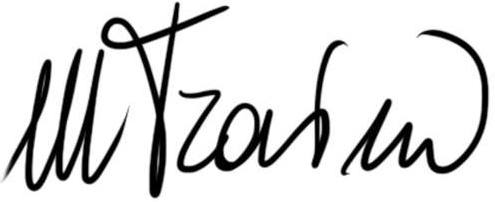 DataOrario lezioneOrario lezioneoreDatamattinapomeriggioore26 OTTOBRE14,30- 19,3052 NOVEMBRE14,30- 19,3059 NOVEMBRE14,30- 19,30516 NOVEMBRE14,30- 19,30523 NOVEMBRE14,30- 19,30530 NOVEMBRE14,30- 19,3057 DICEMBRE14,30- 19,30514 DICEMBRE          14,30- 19,30521 DICEMBRE          14,30- 19,30511 GENNAIO14,30- 19,30518 GENNAIO14,30- 19,30525 GENNAIO14,30- 19,305